WORKSHOP PROPOSAL (2023)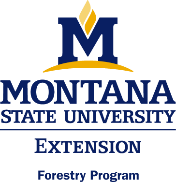 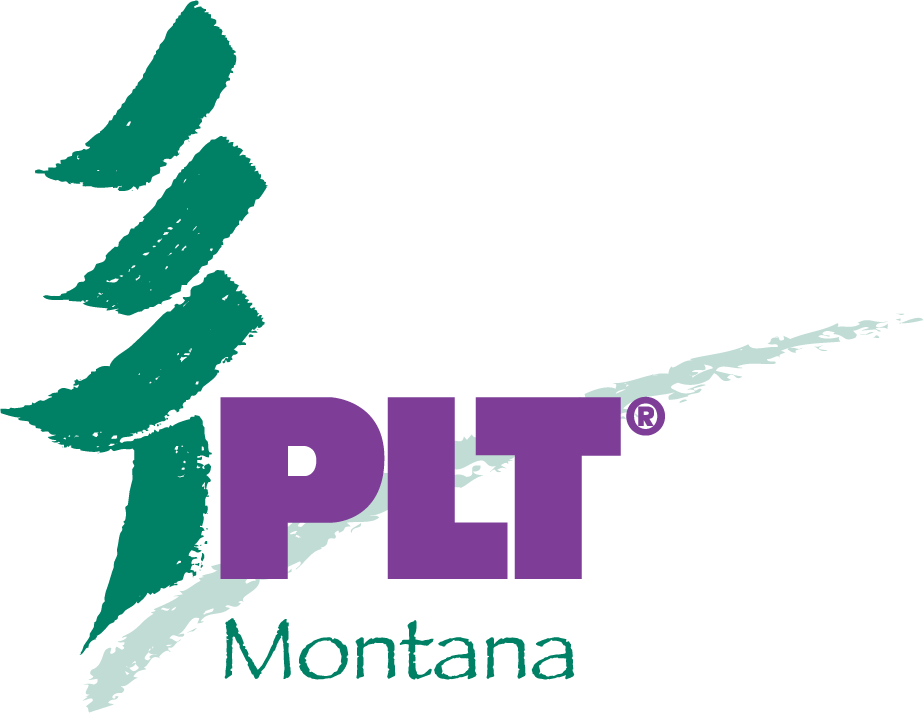 Mail to: Lexi SmithForest Stewardship CoordinatorMSU Extension Forestry32 Campus Drive MS0606Missoula MT  59812-0606406-243-4706E-mail: alexios.smith@montana.eduPlease submit at least 8 weeks in advance!Name: 						Mailing Address:  				City: 				 State: 			 Zip: 		Business Phone: 			 Home Phone: 			 Mobile Phone: 			Date(s) of proposed workshop 							Location (facility name and address): 					Time: 				Co-Facilitator(s): 											Local partners involved: 										Audience:   Early Childhood   PreK-8   PreK-12   Preservice    Secondary   Nonformal   Other Professionals(check all that  apply)Is your workshop open to anyone?   yes    noIf yes, the date, location and your name and email address will be listed on the  website “Calendar of Events.”Number of  Guides Needed    PreK-8 		  Early Childhood 	 GreenWorks! Guides 		Secondary Modules:Focus on Forests 		 Forests of the World 		Municipal Solid Waste 		  Focus on Risk 		Places We Live 		     Other __________________________WORKSHOP PROPOSAL (Page 2)Please respond to the following questions regarding your proposed Workshop Format/Agenda. Please also submit a workshop agenda that includes a list of activities you plan to feature.Who is your audience and what is the primary focus or overall theme of your workshop?How will you address the topics of professional development, content knowledge, subject area standards, learning styles, etc.?How will you address the goals of environmental education?How will you provide information about ’s history and sponsors?Will you introduce how  addresses these topics? Learning styles Differentiated Instruction  Technology  Reading Connections Other topics?Please list or indicate in the agenda what activities you will model.In order to increase participants’ knowledge, will you provide additional content/background information as related to your workshop theme/focus or for the activities you model?  Please describe or provide an example or indicate in the agenda.Will you provide lesson planning time for the participants?Will the participants view the  website during your workshop?Will you introduce information about additional  resources (e.g., GreenWorks! grant program, the Branch newsletter?)What payments and costs will be incurred for this workshop that will require payment? (advance approval mandatory for reimbursement)ItemDescriptionAmountWorkshop registration fee Other grant, payments, donationsTotalFacilitator StipendTravelMaterialsOtherTotal